Załącznik nr 1 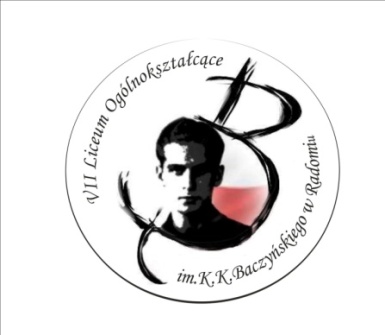 WNIOSEKO PRZYZNANIE POMOCY ZDROWOTNEJ Z FUNDUSZU ZDROWOTNEGOWnioskodawca (imię i nazwisko) ……………………………………………………………………………………………………….	Adres zamieszkania		…………………………………………………………………………………………………………	Miejsce pracy i staż pracy:	………………………………………………………………………………………………………..Uzasadnienie wniosku:	…………………………………………………………………………………………………………………………………………………………….…………………………………………………………………………………………………………………………………………………………….…………………………………………………………………………………………………………………………………………………………….…………………………………………………………………………………………………………………………………………………………….…………………………………………………………………………………………………………………………………………………………….…………………………………………………………………………………………………………………………………………………………….…………………………………………………………………………………………………………………………………………………………….…………………………………………………………………………………………………………………………………………………………….…………………………………………………………………………………………………………………………………………………………….…………………………………………………………………………………………………………………………………………………………….…………………………………………………………………………………………………………………………………………………………….…………………………………………………………………………………………………………………………………………………………….…………………………………………………………………………………………………………………………………………………………….…………………………………………………………………………………………………………………………………………………………….………………………………………..data i podpis wnioskodawcyOŚWIADCZENIE O DOCHODACHOświadczam, że średni dochód na 1 członka mojej rodziny pozostających we wspólnym gospodarstwie za ostatnie 3 miesiące (brutto) wynosi  ……………….…… zł, słownie ………………………………………………………………………………………………………………………………………………………………………………………………………………..………………………………………..data i podpis wnioskodawcyOpinia Komisji ds. Pomocy Zdrowotnej i proponowana wysokość zapomogi pieniężnej:Komisja na posiedzeniu w dniu …………………………………… postanowiła  przyznać/nie przyznawać zapomogi pieniężnej.Uzasadnienie …………………………………………………………………………………………………………………………………………………………………………………………………………………………………………………………………………………………………….…………………………………………………………………………………………………………………………………………………………….Proponowana wysokość  zapomogi ……………….. zł (słownie) ……………………………………………………………….……………………………………………………………………………………………………………………………………………………………Podpisy członków Komisji ds. Pomocy Zdrowotnej:………………………………………………..………………………………………………..………………………………………………..………………………………………………..Przyznanie zapomogi pieniężnej z funduszu zdrowotnego przez dyrektora szkoły / placówki.Wysokość przyznanej zapomogi i uzasadnienie ……………………………………………………………………………………    …………………………….…………..…………data i podpis dyrektora szkoły/placówki